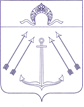 СОВЕТ  ДЕПУТАТОВ ПОСЕЛЕНИЯ  КОКОШКИНО   В ГОРОДЕ МОСКВЕ	_____________________________________________________________РЕШЕНИЕ от 18 февраля 2021 года № 159/4О заслушивании информациидиректора ГБУ ЦСО «Троицкий»о работе учреждения за 2020 год        Руководствуясь законом города Москвы от 06.11.2002 № 56 «Об организации местного самоуправления в городе Москве», Уставом поселения Кокошкино в городе Москве, Совет депутатов поселения Кокошкино в городе Москве решил:         1. Принять информацию директора ГБУ ЦСО «Троицкий»  о работе учреждения за 2020 год к сведению.           2. Опубликовать настоящее решение в информационном бюллетене администрации поселения Кокошкино и разместить на официальном сайте администрации поселения Кокошкино в информационно-телекоммуникационной сети «Интернет».Глава поселения Кокошкино		                                     Е.В. Сорокин